Envie de faire la surprise à l'être cher sans bouger de chez soi?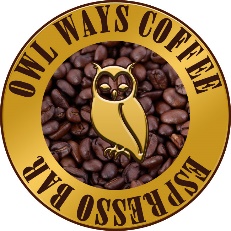 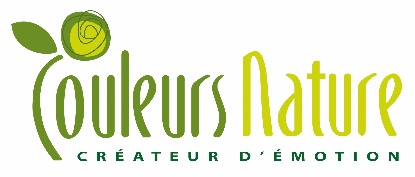 Vous proposentUn bouquet de roses ainsi qu'un Petit Déjeuner pour 2
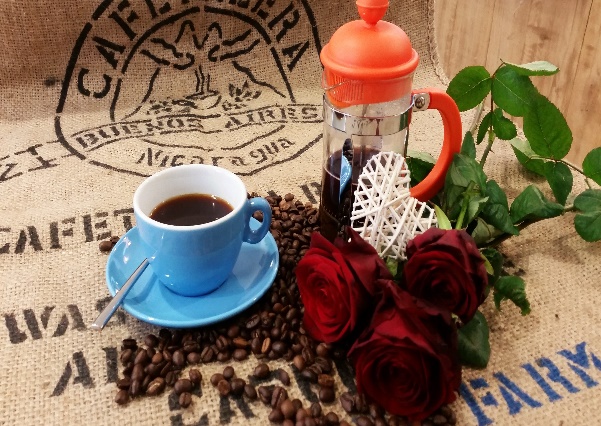 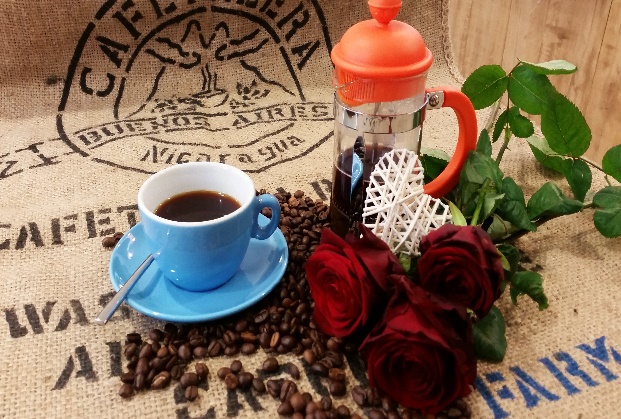 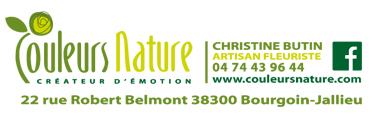 Commande en ligne, par tél ou sur place chez : 					